УПРАВЛЕНИЕ ОБРАЗОВАНИЯ АДМИНИСТРАЦИИ НИЖНЕИНГАШСКОГО РАЙОНАПРИКАЗ16.06.2020 г.                            пгт.Нижний Ингаш                                № 49-оОб утверждении  плана работы управления образования на 2020-2021 учебный год В целях эффективной организации работы управления образования администрации Нижнеингашского района, обеспечения единого образовательного пространства на территории Нижнеингашского  района в 2020 – 2021 учебном году  п р и к а з ы в а ю : 1. Утвердить  план работы управления образования  администрации Нижнеингашского   района (далее – план)  на 2020 – 2021 учебный год (приложение). 2. Руководителям  образовательных организаций довести    план работы до педагогических коллективов.3.Контроль за исполнением приказа оставляю за собой.  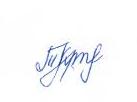 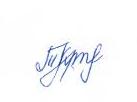  Руководитель управления образования                                                   Т.Н.Конюкова